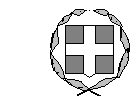 Στην προσφορά σας να λάβετε υπόψη τα παρακάτω:Όλες οι μετακινήσεις με κλιματιζόμενο/α Ελληνικό/ά λεωφορείο/α, με Έλληνες οδηγούς και ικανό αριθμό θέσεων. Κατά την παραμονή του σχολείου στους διάφορους προορισμούς το/τα λεωφορείο/α πρέπει να βρίσκεται συνεχώς στη διάθεση των συνοδών, ώστε να παρέχεται η δυνατότητα πραγματοποίησης του προγράμματος που θα συμφωνηθεί με τους εκπροσώπους του σχολείου.Στο συμβόλαιο ανάθεσης της εκδρομής θα αναγράφεται ρητά ότι «κατά τη διάρκεια της εκδρομής θα είναι στη διάθεση του αρχηγού της εκδρομής ιατρός κατάλληλης ειδικότητας» (παθολόγος ή γενικής ιατρικής). Αυτό δεν σημαίνει υποχρεωτικά ότι ο γιατρός συνοδεύει το γκρουπ, αλλά ότι, όταν προκύπτει ιατρικό πρόβλημα, ο συνοδός του πρακτορείου φροντίζει αμέσως να προσέλθει γιατρός. Εφόσον υπάρξει ανάγκη για νοσοκομειακή φροντίδα, ο γιατρός  με έναν εκπρόσωπο του πρακτορείου και έναν συνοδό καθηγητή θα συνοδεύουν το περιστατικό, ώστε το υπόλοιπο γκρουπ να συνεχίζει κανονικά το πρόγραμμά του.Ομαδική – ονομαστική ασφάλιση των μαθητών και των συνοδών και ιατροφαρμακευτική – νοσοκομειακή περίθαλψη για κάθε μαθητή και συνοδό.Ασφάλιση αστικής ευθύνης των μαθητών και συνοδών.Μαζί με την κλειστή προσφορά θα κατατεθεί στη Διεύθυνση του 1ου ΓΕΛ Κομοτηνής και Υπεύθυνη Δήλωση για Ύπαρξη Ειδικού Σήματος Λειτουργίας, το οποίο είναι σε ισχύ.Η μη πληρότητα του κλειστού φακέλου προσφοράς αποτελεί αιτία απόρριψης του υποψηφίου Αναδόχου.Καταληκτική ημερομηνία προσφοράς:                              Δευτέρα 28 Μαρτίου 2016 και ώρα 12:00 π.μ.					Η ΔΙΕΥΘΥΝΤΡΙΑ	  		                 ΓΟΥΓΟΥΛΑΚΗ ΡΟΔΟΠΗΕΛΛΗΝΙΚΗ ΔΗΜΟΚΡΑΤΙΑΥΠΟΥΡΓΕΙΟ ΠΑΙΔΕΙΑΣ, ΕΡΕΥΝΑΣ KAI ΘΡΗΣΚΕΥΜΑΤΩΝΠΕΡΙΦ.Δ/ΝΣΗ Π/ΘΜΙΑΣ&Δ/ΘΜΙΑΣΕΚΠ/ΣΗΣ ΑΝ.ΜΑΚΕΔ.-ΘΡΑΚΗΣΔ/ΝΣΗ Δ/ΘΜΙΑΣ ΕΚΠ/ΣΗΣ ΡΟΔΟΠΗΣ1ο ΓΕΝΙΚΟ ΛΥΚΕΙΟ ΚΟΜΟΤΗΝΗΣΕΛΛΗΝΙΚΗ ΔΗΜΟΚΡΑΤΙΑΥΠΟΥΡΓΕΙΟ ΠΑΙΔΕΙΑΣ, ΕΡΕΥΝΑΣ KAI ΘΡΗΣΚΕΥΜΑΤΩΝΠΕΡΙΦ.Δ/ΝΣΗ Π/ΘΜΙΑΣ&Δ/ΘΜΙΑΣΕΚΠ/ΣΗΣ ΑΝ.ΜΑΚΕΔ.-ΘΡΑΚΗΣΔ/ΝΣΗ Δ/ΘΜΙΑΣ ΕΚΠ/ΣΗΣ ΡΟΔΟΠΗΣ1ο ΓΕΝΙΚΟ ΛΥΚΕΙΟ ΚΟΜΟΤΗΝΗΣKOMOTHNH 23-3-2016ΑΡΙΘ. ΠΡΩΤ. Δ.Υ.    Ταχ. Δ/νση : Γ. Παπανδρέου & Μ. Ανδρόνικου                     Ν. ΜοσυνούποληΤαχ. Κώδικας : 69100 ΚΟΜΟΤΗΝΗΠληροφορίες:  Ρ. ΓουγουλάκηΤηλέφωνο:     2531022527FAX:              2531022010Mail :     mail@1lyk-komot.rod.sch.grΤαχ. Δ/νση : Γ. Παπανδρέου & Μ. Ανδρόνικου                     Ν. ΜοσυνούποληΤαχ. Κώδικας : 69100 ΚΟΜΟΤΗΝΗΠληροφορίες:  Ρ. ΓουγουλάκηΤηλέφωνο:     2531022527FAX:              2531022010Mail :     mail@1lyk-komot.rod.sch.grΠΡΟΣ:  ΤΑΞΙΔΙΩΤΙΚΑ ΓΡΑΦΕΙΑ(ΔΙΑ ΤΗΣ ΔΙΕΥΘΥΝΣΗΣ ΔΕΥΤΕΡΟΒΑΘΜΙΑΣΕΚΠΑΙΔΕΥΣΗΣ  ΡΟΔΟΠΗΣ)Θέμα: Προκήρυξη εκδήλωσης ενδιαφέροντος μόνο για τη μετακίνηση (χωρίς διανυκτέρευση) μαθητών της Α΄ και Β΄ τάξης του 1ου ΓΕΛ Κομοτηνής στη Θεσσαλονίκη από 14 έως και 15 Απριλίου 2016.              Σας αποστέλλουμε την εκδήλωση ενδιαφέροντος για την εκδρομή του σχολείου μας κατά το χρονικό διάστημα 14-04-2016 έως και 15-04-2016, σύμφωνα και με τα παρακάτω.Θέμα: Προκήρυξη εκδήλωσης ενδιαφέροντος μόνο για τη μετακίνηση (χωρίς διανυκτέρευση) μαθητών της Α΄ και Β΄ τάξης του 1ου ΓΕΛ Κομοτηνής στη Θεσσαλονίκη από 14 έως και 15 Απριλίου 2016.              Σας αποστέλλουμε την εκδήλωση ενδιαφέροντος για την εκδρομή του σχολείου μας κατά το χρονικό διάστημα 14-04-2016 έως και 15-04-2016, σύμφωνα και με τα παρακάτω.Θέμα: Προκήρυξη εκδήλωσης ενδιαφέροντος μόνο για τη μετακίνηση (χωρίς διανυκτέρευση) μαθητών της Α΄ και Β΄ τάξης του 1ου ΓΕΛ Κομοτηνής στη Θεσσαλονίκη από 14 έως και 15 Απριλίου 2016.              Σας αποστέλλουμε την εκδήλωση ενδιαφέροντος για την εκδρομή του σχολείου μας κατά το χρονικό διάστημα 14-04-2016 έως και 15-04-2016, σύμφωνα και με τα παρακάτω.Θέμα: Προκήρυξη εκδήλωσης ενδιαφέροντος μόνο για τη μετακίνηση (χωρίς διανυκτέρευση) μαθητών της Α΄ και Β΄ τάξης του 1ου ΓΕΛ Κομοτηνής στη Θεσσαλονίκη από 14 έως και 15 Απριλίου 2016.              Σας αποστέλλουμε την εκδήλωση ενδιαφέροντος για την εκδρομή του σχολείου μας κατά το χρονικό διάστημα 14-04-2016 έως και 15-04-2016, σύμφωνα και με τα παρακάτω.Θέμα: Προκήρυξη εκδήλωσης ενδιαφέροντος μόνο για τη μετακίνηση (χωρίς διανυκτέρευση) μαθητών της Α΄ και Β΄ τάξης του 1ου ΓΕΛ Κομοτηνής στη Θεσσαλονίκη από 14 έως και 15 Απριλίου 2016.              Σας αποστέλλουμε την εκδήλωση ενδιαφέροντος για την εκδρομή του σχολείου μας κατά το χρονικό διάστημα 14-04-2016 έως και 15-04-2016, σύμφωνα και με τα παρακάτω.Θέμα: Προκήρυξη εκδήλωσης ενδιαφέροντος μόνο για τη μετακίνηση (χωρίς διανυκτέρευση) μαθητών της Α΄ και Β΄ τάξης του 1ου ΓΕΛ Κομοτηνής στη Θεσσαλονίκη από 14 έως και 15 Απριλίου 2016.              Σας αποστέλλουμε την εκδήλωση ενδιαφέροντος για την εκδρομή του σχολείου μας κατά το χρονικό διάστημα 14-04-2016 έως και 15-04-2016, σύμφωνα και με τα παρακάτω.Θέμα: Προκήρυξη εκδήλωσης ενδιαφέροντος μόνο για τη μετακίνηση (χωρίς διανυκτέρευση) μαθητών της Α΄ και Β΄ τάξης του 1ου ΓΕΛ Κομοτηνής στη Θεσσαλονίκη από 14 έως και 15 Απριλίου 2016.              Σας αποστέλλουμε την εκδήλωση ενδιαφέροντος για την εκδρομή του σχολείου μας κατά το χρονικό διάστημα 14-04-2016 έως και 15-04-2016, σύμφωνα και με τα παρακάτω.Θέμα: Προκήρυξη εκδήλωσης ενδιαφέροντος μόνο για τη μετακίνηση (χωρίς διανυκτέρευση) μαθητών της Α΄ και Β΄ τάξης του 1ου ΓΕΛ Κομοτηνής στη Θεσσαλονίκη από 14 έως και 15 Απριλίου 2016.              Σας αποστέλλουμε την εκδήλωση ενδιαφέροντος για την εκδρομή του σχολείου μας κατά το χρονικό διάστημα 14-04-2016 έως και 15-04-2016, σύμφωνα και με τα παρακάτω.ΑΑΗΜΕΡΟΜΗΝΙΕΣ ΕΚΔΡΟΜΗΣΗΜΕΡΟΜΗΝΙΕΣ ΕΚΔΡΟΜΗΣΠΕΜΠΤΗ 14/04 (αναχώρηση 18:00) – ΠΑΡΑΣΚΕΥΗ 15/04/2016ΠΕΜΠΤΗ 14/04 (αναχώρηση 18:00) – ΠΑΡΑΣΚΕΥΗ 15/04/2016ΠΕΜΠΤΗ 14/04 (αναχώρηση 18:00) – ΠΑΡΑΣΚΕΥΗ 15/04/2016ΒΒΠΡΟΟΡΙΣΜΟΣΠΡΟΟΡΙΣΜΟΣΘεσσαλονίκηΘεσσαλονίκηΘεσσαλονίκηΓΓΠΡΟΒΛΕΠΟΜΕΝΟΣ ΑΡΙΘΜΟΣ ΣΥΜΜΕΤΕΧΟΝΤΩΝ(ΜΑΘΗΤΩΝ-ΣΥΝΟΔΩΝ)ΠΡΟΒΛΕΠΟΜΕΝΟΣ ΑΡΙΘΜΟΣ ΣΥΜΜΕΤΕΧΟΝΤΩΝ(ΜΑΘΗΤΩΝ-ΣΥΝΟΔΩΝ)20 μαθητές και 2 συνοδοί καθηγητές                                       20 μαθητές και 2 συνοδοί καθηγητές                                       20 μαθητές και 2 συνοδοί καθηγητές                                       ΔΔΜΕΤΑΦΟΡΙΚΟ ΜΕΣΟ(τυχόν πρόσθετες προδιαγραφές)ΜΕΤΑΦΟΡΙΚΟ ΜΕΣΟ(τυχόν πρόσθετες προδιαγραφές)Οδική μετάβαση Οδική μετάβαση Οδική μετάβαση EEΚΑΤΗΓΟΡΙΑ ΚΑΤΑΛΥΜΑΤΟΣΚΑΤΗΓΟΡΙΑ ΚΑΤΑΛΥΜΑΤΟΣΗ προσφορά  ΔΕΝ θα περιλαμβάνει κατάλυμα για διανυκτέρευση.Η προσφορά  ΔΕΝ θα περιλαμβάνει κατάλυμα για διανυκτέρευση.Η προσφορά  ΔΕΝ θα περιλαμβάνει κατάλυμα για διανυκτέρευση.ZZΛΟΙΠΕΣ ΥΠΗΡΕΣΙΕΣΛΟΙΠΕΣ ΥΠΗΡΕΣΙΕΣΛεωφορείο για τις απαραίτητες μετακινήσεις και ιατρό κατάλληλης ειδικότητας.Λεωφορείο για τις απαραίτητες μετακινήσεις και ιατρό κατάλληλης ειδικότητας.Λεωφορείο για τις απαραίτητες μετακινήσεις και ιατρό κατάλληλης ειδικότητας.ΗΗΥΠΟΧΡΕΩΤΙΚΗ ΑΣΦΑΛΙΣΗ ΕΥΘΥΝΗΣ ΔΙΟΡΓΑΝΩΤΗΥΠΟΧΡΕΩΤΙΚΗ ΑΣΦΑΛΙΣΗ ΕΥΘΥΝΗΣ ΔΙΟΡΓΑΝΩΤΗΝΑΙΝΑΙΝΑΙΘΘΚΑΤΑΛΗΚΤΙΚΗ ΗΜΕΡΟΜΗΝΙΑ ΠΡΟΣΦΟΡΩΝΚΑΤΑΛΗΚΤΙΚΗ ΗΜΕΡΟΜΗΝΙΑ ΠΡΟΣΦΟΡΩΝΔευτέρα 28/3/2016 (ώρα 12:00)Δευτέρα 28/3/2016 (ώρα 12:00)Δευτέρα 28/3/2016 (ώρα 12:00)ΙΙΤΕΛΙΚΗ  ΑΔΙΑΠΡΑΓΜΑΤΕΥΤΗ ΠΡΟΣΦΟΡΑ ΑΝΑ ΜΑΘΗΤΗΤΕΛΙΚΗ  ΑΔΙΑΠΡΑΓΜΑΤΕΥΤΗ ΠΡΟΣΦΟΡΑ ΑΝΑ ΜΑΘΗΤΗΝΑΙΝΑΙΝΑΙ